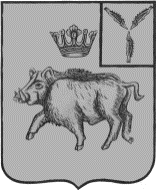 СОБРАНИЕ ДЕПУТАТОВБАЛТАЙСКОГО МУНИЦИПАЛЬНОГО РАЙОНАСАРАТОВСКОЙ ОБЛАСТИСто двадцатое заседание Собрания депутатовпятого созываРЕШЕНИЕот 09.10.2023 № 762	с.БалтайО внесении изменений в решение Собрания депутатов Балтайского муниципального района от 02.10.2018 № 289 «О Регламенте Собрания депутатов Балтайского муниципального района Саратовской области»Руководствуясь Уставом Балтайского муниципального района Саратовской области, Собрание депутатов Балтайского муниципального района Саратовской области РЕШИЛО:1.Внести в решение Собрания депутатов Балтайского муниципального района от 02.10.2018 № 289 «О Регламенте Собрания депутатов Балтайского муниципального района Саратовской области» следующее изменение:1.1.В приложении к решению:1)Абзац 2 пункта 2.2. раздела 2 изложить в следующей редакции:«Первое заседание вновь избранного Собрания депутатов Балтайского муниципального района открывает и ведет старейший по возрасту депутат, либо председатель избирательной комиссии, организующей подготовку и проведение выборов в органы местного самоуправления, местного референдума, последующие заседания - председатель Собрания депутатов Балтайского муниципального района.».2.Настоящее решение вступает в силу со дня его обнародования.3.Контроль за исполнением настоящего решения возложить на постоянную комиссию Собрания депутатов по вопросам государственного строительства и местного самоуправления.Председательствующий					              Л.В.Постнова